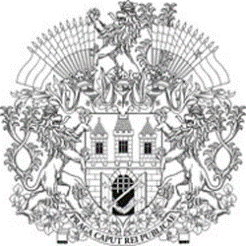 HLAVNÍ MĚSTO PRAHAVÝSTUPz jednání Krizového štábu hl. m. Prahy KŠ HMP 09/2020 ze dne 27. 3. 2020 Krizový štáb hl. m. Prahy přijal informace o aktuální situaci od Hygienické stanice hl. m. Prahy, od složek integrovaného záchranného systému a informace z oblasti dopravy.Krizový štáb hl. m. Prahy projednal aktuální situaci zasažených domovů pro seniory. Krizový štáb hl. m. Prahy projednal aktuální situaci v oblasti sociálních služeb.Krizový štáb hl. m. Prahy doporučil maximální cenu 100Kč bez DPH, za kterou hl. m. Praha bude nakupovat respirátory FFP2.Krizový štáb hl. m. Prahy konstatoval, že je nastavena procedura zadržení osoby  na osobní svobodě a následný transport  k vyšetření COVID-19 do zdravotnického zařízení.Krizový štáb hl. m. Prahy vyzval Ministerstvo vnitra ČR k dořešení financování refundací mezd osobám, které vykonávají pracovní povinnost. Zajistí: primátor hl. m. PrahyKrizový štáb hl. m. Prahy apeluje na úřad práce, aby při výkonu své činnosti jednal maximálně rychle, a vstřícně při vyřizování dávek mimořádné okamžité pomoci zejména ve vztahu k matkám samoživitelkám.Zajistí: primátor hl. m. PrahyKrizový štáb hl. m. Prahy apeluje na Ministerstvo zdravotnictví ČR, aby Zdravotnická záchranná služba byla doplněna do distribuce respirátorů FFP3 nikoli do FFP2.Zajistí: primátor hl. m. PrahyMUDr. Zdeněk Hřibpředseda Krizového štábu hl. m. PrahyJUDr. Markéta Štalmachovátajemnice Krizového štábu hl. m. Prahy